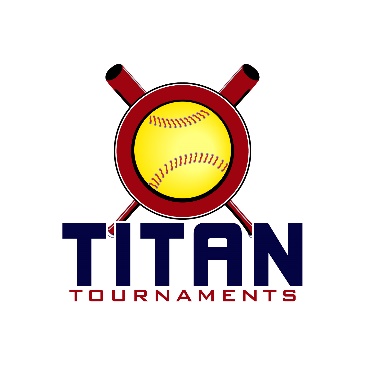 	Thanks for playing ball with Titan!	Below you will find the schedule and some important rules to note.
Park Address: Lamar Murphy Park – 180 I.W. Davis Rd, Jefferson, GADirector – Josh Campbell

Format: 3 seeding games + single elimination bracket playRoster and Waiver Forms must be submitted to the onsite director upon arrival and birth certificates must be available on site in each head coach’s folder.Entry Fee - $320Team Gate Fee - $120

Sanction $35 if unpaid in 2019Please check out the How much does my team owe document posting at 7pm Thursday.Run rule is 12 after 3, 10 after 4, 8 after 5. Games are 7 innings if time permits.
The pitcher shall have both feet touching the pitching rubber, and shall continue to do so until the forward step.
The on deck circle is on your dugout side. If you are uncomfortable with your player being that close to the batter, you may have them warm up further down the dugout, but they must remain on your dugout side.
Headfirst slides are allowed, faking a bunt and pulling back to swing is allowed.Runners must make an attempt to avoid contact, but do not have to slide.
Warm Up Pitches – 5 pitches between innings or 1 minute, whichever comes first.Coaches – one defensive coach is allowed to sit on a bucket or stand directly outside of the dugout for the purpose of calling pitches. Two offensive coaches are allowed, one at third base, one at first base.
Offensive: One offensive timeout is allowed per inning.
Defensive: Three defensive timeouts are allowed during a seven inning game. On the fourth and each additional defensive timeout, the pitcher must be removed from the pitching position for the duration of the game. In the event of extra innings, one defensive timeout per inning is allowed.
An ejection will result in removal from the current game, and an additional one game suspension. Flagrant violations are subject to further suspension at the discretion of the onsite director.
*Games are 75 minutes finish the inning*
*Please be prepared to play at least 15 minutes prior to your scheduled start times**Games are 75 minutes finish the inning*
*Please be prepared to play at least 15 minutes prior to your scheduled start times*Game TimeFieldGroupTeamScoreTeam10U Seeding Games – All Teams Seed Into A 7 Team Single Elimination Bracket10U Seeding Games – All Teams Seed Into A 7 Team Single Elimination Bracket10U Seeding Games – All Teams Seed Into A 7 Team Single Elimination Bracket10U Seeding Games – All Teams Seed Into A 7 Team Single Elimination Bracket10U Seeding Games – All Teams Seed Into A 7 Team Single Elimination Bracket10U Seeding Games – All Teams Seed Into A 7 Team Single Elimination Bracket8:00510UGA Shock 088-2GA Classics9:25510UGA Shock 082-9Vipers 0810:50510ULady Tide 099-0AP 09 – Smith/Parent12:15510UDacula Select 093-4Next Level 081:40410UGA Classics2-13Vipers 081:40510UGA Shock 0811-7AP 09 – Smith/Parent3:05410UDacula Select 092-17Lady Tide 093:05510UGA Shock 082-8Next Level 084:30310UGA Classics6-1AP 09 – Smith/Parent4:30410UDacula Select 092-8Vipers 084:30510ULady Tide 092-2Next Level 08Game TimeFieldGroupTeamScoreTeamHigh School Division Seeding Games – Titan & Spartan Cross Seed Into a 12 Team BracketHigh School Division Seeding Games – Titan & Spartan Cross Seed Into a 12 Team BracketHigh School Division Seeding Games – Titan & Spartan Cross Seed Into a 12 Team BracketHigh School Division Seeding Games – Titan & Spartan Cross Seed Into a 12 Team BracketHigh School Division Seeding Games – Titan & Spartan Cross Seed Into a 12 Team BracketHigh School Division Seeding Games – Titan & Spartan Cross Seed Into a 12 Team Bracket8:001HS SpartanGA Legacy4-9Lady Tide 048:002HS SpartanLilburn T-Birds9-7Atlanta Flames8:003HS SpartanGA Galaxy3-1GA Ignite/Jones8:004HS TitanGA Ice3-5Lady Stars9:251HS TitanGA Vengeance2-13Elite Diamonds9:252HS TitanDirt Dawgs2-3Hardknox9:253HS SpartanLilburn T-Birds0-12GA Ignite/Jones9:254HS SpartanGA Legacy4-4Atlanta Flames10:501HS TitanGA Vengeance3-10Dirt Dawgs10:502HS TitanElite Diamonds6-10Hardknox10:503HS SpartanGA Galaxy1-12Lady Tide 0410:504HS SpartanGA Legacy0-6GA Ignite/Jones12:151HS TitanGA Ice8-2Dirt Dawgs12:152HS TitanLady Stars0-12Hardknox12:153HS SpartanGA Galaxy2-9Atlanta Flames12:154HS SpartanLilburn T-Birds5-12Lady Tide 041:401HS TitanGA Ice6-7Elite Diamonds1:402HS TitanLady Stars18-3GA VengeanceHigh School GroupHigh School GroupHardknox 6Hardknox 6T1GA Galaxy 4Field 1 – 5:55 Hardknox 5 Hardknox 5S4Field 3 – 1:40Lilburn T-Birds 0Lilburn T-Birds 0Hardknox 6Hardknox 6S5Field 1 - 7:20Field 1 - 7:20Lilburn T-Birds 6Elite Diamonds 2Elite Diamonds 2T2Field 2 – 5:55GA Legacy 4GA Legacy 4Lady Stars 0T3Field 3 – 3:05GA Legacy 17GA Legacy 17Field 1 - 8:45Field 1 - 8:45Hardknox Hardknox S6CHAMPIONSCHAMPIONSGA Legacy 6 GA Ignite 4 GA Ignite 4S2Atlanta Flames 12Field 1 – 4:30 Atlanta Flames 2 Atlanta Flames 2S3Field 1 – 3:05 Atlanta Flames 5 Atlanta Flames 5T6Field 2 – 7:20Field 2 – 7:20 GA Vengeance 0 Lady Tide 5 Lady Tide 5Lady Tide 6Lady Tide 6S1GA Ice 0Field 2 - 4:30T4Lady Tide 11 Lady Tide 11 Field 2 - 3:05Dirt Dawgs 4Dirt Dawgs 4T5Dirt Dawgs 710U Bracket Play10U Bracket Play10U Bracket Play Vipers 16 Vipers 16 Vipers 161 GA Shock 5 GA Shock 5 GA Shock 5Field 4 - 7:20Field 4 - 7:20(4 Vipers 4 Vipers 44Field 4 - 5:55Field 4 - 5:55(1 GA Classics 0 GA Classics 0 GA Classics 05 GA Classics 9 GA Classics 9 GA Classics 9Field 4 - 8:45Field 4 - 8:45(6 Lady Tide Lady Tide Next Level 9 Next Level 9 Next Level 9CHAMPIONSCHAMPIONS3Field 5 - 5:55Field 5 - 5:55(2 Next Level 0 Next Level 0 Next Level 06 AP 09 5 AP 09 5 AP 09 5Field 3 - 7:20Field 3 - 7:20(5 Lady Tide 6 Lady Tide 6 Lady Tide 11 Lady Tide 11 Lady Tide 112Field 3 - 5:55Field 3 - 5:55(3 Lady Tide 5 Lady Tide 5 Lady Tide 57 Dacula Select 4 Dacula Select 4 Dacula Select 4